Order:  The faculty by which we establish harmony, balance, right adjustment, and right sequence of action in our lives.  Mind – idea –  expression is the progression through which everything comes into existence.  The ability to organize, sequence, balance and adjust.  The power of organization, adjustment, and evolution.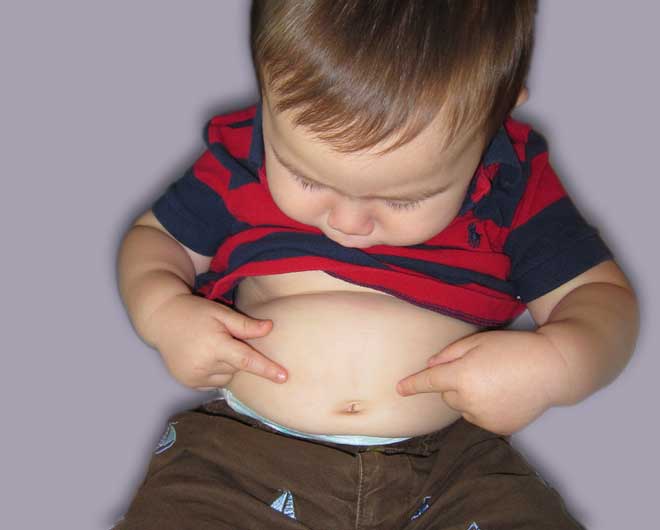 What impact does the power of Order have in your life?Ecclesiastes 3 (New Revised Standard Version) 1 For everything there is a season, and a time for every matter under heaven:2 a time to be born, and a time to die;
a time to plant, and a time to pluck up what is planted;3 a time to kill, and a time to heal;
a time to break down, and a time to build up;4 a time to weep, and a time to laugh;
a time to mourn, and a time to dance;5 a time to throw away stones, and a time to gather stones together;
a time to embrace, and a time to refrain from embracing;6 a time to seek, and a time to lose;
a time to keep, and a time to throw away;7 a time to tear, and a time to sew;
a time to keep silence, and a time to speak;8 a time to love, and a time to hate;
a time for war, and a time for peace.I AM Order.  I know there is no wrong choice or path; I let go of the idea of mistakes or failure; everything is a lesson.  My life follows an orderly plan of ever unfolding awareness of my oneness with Source.  I AM Order.